§3860.  Great pond; access or egressNo person on foot shall be denied access or egress over unimproved land to a great pond except that this provision shall not apply to access or egress over the land of a water company or a water district when the water from the great pond is utilized as a source for public water.  [PL 1973, c. 530, §2 (NEW).]The Attorney General shall, upon complaint of a person being denied said access or egress, if in his judgment the public interest so requires, prosecute criminally or civilly any person who denies such right of access or egress.  [PL 1973, c. 530, §2 (NEW).]Any person may maintain an action in the Superior Court having jurisdiction where the alleged denial of access or egress occurred or is likely to occur for declaratory and equitable relief and actual and punitive damages against any person, partnership, corporation or other legal entity for any violations of this section.  [PL 1973, c. 530, §2 (NEW).]Whoever violates this section shall be punished by a fine of not more than $100 and by imprisonment for not more than 90 days.  [PL 1973, c. 530, §2 (NEW).]SECTION HISTORYPL 1973, c. 530, §2 (NEW). The State of Maine claims a copyright in its codified statutes. If you intend to republish this material, we require that you include the following disclaimer in your publication:All copyrights and other rights to statutory text are reserved by the State of Maine. The text included in this publication reflects changes made through the First Regular and First Special Session of the 131st Maine Legislature and is current through November 1. 2023
                    . The text is subject to change without notice. It is a version that has not been officially certified by the Secretary of State. Refer to the Maine Revised Statutes Annotated and supplements for certified text.
                The Office of the Revisor of Statutes also requests that you send us one copy of any statutory publication you may produce. Our goal is not to restrict publishing activity, but to keep track of who is publishing what, to identify any needless duplication and to preserve the State's copyright rights.PLEASE NOTE: The Revisor's Office cannot perform research for or provide legal advice or interpretation of Maine law to the public. If you need legal assistance, please contact a qualified attorney.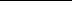 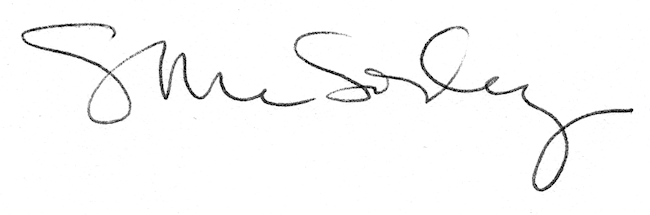 